	Stoffverteilungsplan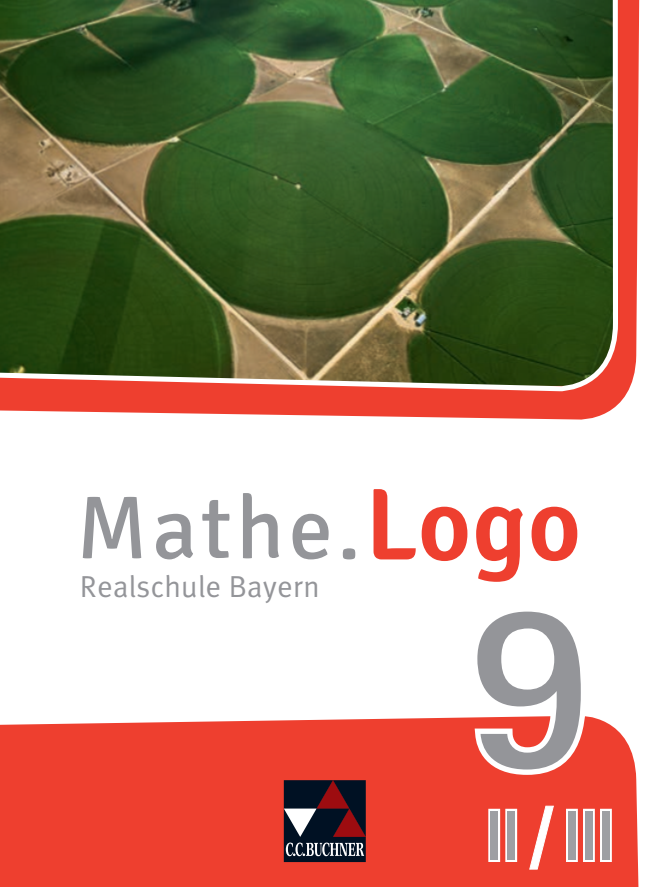 	Mathe.Logo 9 II/III – Realschule Bayern	ISBN 978-3-661-60113-7Vorwort Liebe Lehrerinnen und Lehrer,mit der Einführung des LehrplanPLUS hat auch Bayern einen kompetenzorientierten Lehrplan erhalten. Was bedeutet Kompetenzorientierung im Sinne eines Lehrplans, oder anders gefragt: Worin besteht der Unterschied, wenn man kompetenzorientiert unterrichtet, im Gegensatz zu „früher“, als Kompetenzen nicht zentral waren?Provokant formuliert: Früher wurde „unterrichtet“, die Lehrkraft hat einen „Stoff behandelt“, gewissermaßen Inhalte den Schülerinnen und Schülern dargeboten – in der Hoffnung, dass von allem, was im Unterricht „durchgenommen wurde“, etwas hängen bleibt. Das ist zweifellos zu kurz dargestellt, aber unverkennbar ist bei der Lektüre von alten Lehrplänen zu sehen, dass die Inhalte, beispielsweise Lösungsverfahren für lineare Gleichungssysteme, im Zentrum standen. Und heute im Zeichen der Kompetenzorientierung? Heute sind zurecht die Lernenden selbst ins Zentrum des LehrplanPLUS gerückt: Es geht nicht darum, dass eine Lehrkraft etwas unterrichtet, vielmehr ist zentral, dass die Lernenden Kompetenzen erwerben. Das ist das Ziel einer jeden Unterrichtsstunde, und auch wenn gelegentlich der Vorwurf erhoben wird, dass das bei einem guten Unterricht auch früher schon der Fall war und Kompetenzorientierung daher nichts Neues ist: Das stimmt schon. Trotzdem ist es richtig und wichtig, diese Perspektivenverschiebung auch deutlich im LehrplanPLUS zu verschriftlichen. Die neuen Perspektiven sind dabei vor allem zwei:1. Die Lehrkraft muss die Schüler im Blick haben – Inhalte sind nicht im Zentrum des Geschehens, sondern Mittel zum Zweck.2. Kompetenzen werden nicht von der Lehrkraft unterrichtet, sie werden von den Schülerinnen und Schülern erworben.Aus diesen beiden Paradigmen ergibt sich sozusagen automatisch auch eine andere Art von Unterricht, bei der stärker die Ziele in den Blick genommen werden.Die mathematischen Kompetenzen im bayerischen LehrplanPLUS sind dabei von den Bildungsstandards der KMK übernommen, es sind in der folgenden Darstellung die äußeren (gelblich hinterlegt):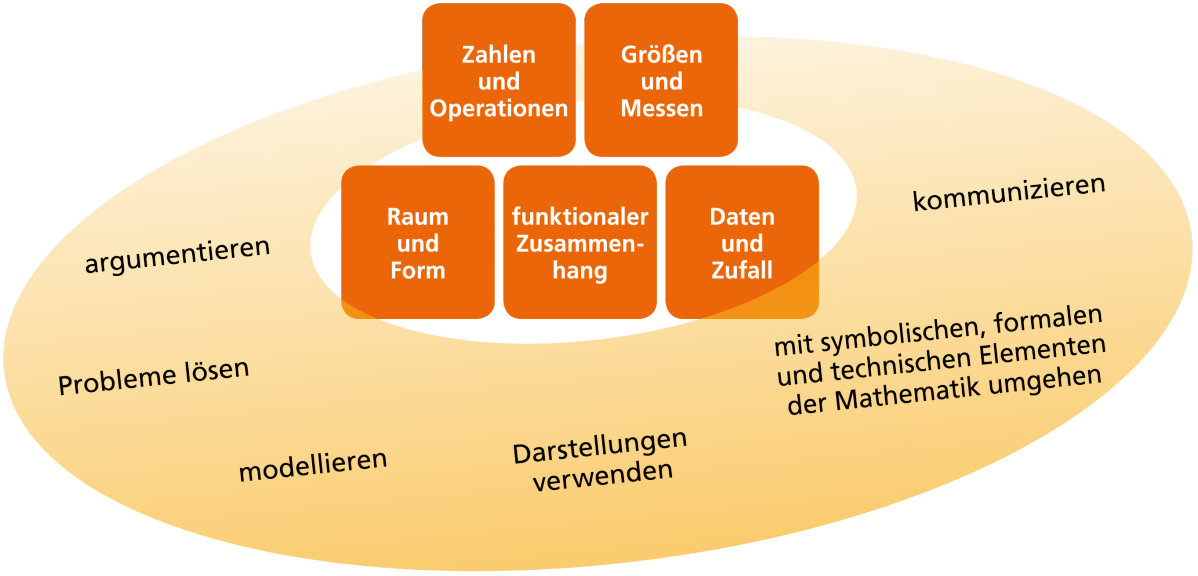 Auf den orangen Feldern sind die sogenannten Gegenstandsbereiche zu sehen, ebenfalls eine Anlehnung an die Bildungsstandards, und diese Gegenstandsbereiche sind gewissermaßen die Themenfelder, hinter denen sich dann konkrete Inhalte verbergen. Die oben erwähnten linearen Gleichungssysteme würde man bei den Gegenstandsbereichen „funktionaler Zusammenhang“ und „Zahlen und Operationen“ einsortieren. Anhand dieses konkreten Inhalts lassen sich dann verschiedene mathematische Kompetenzen erwerben, und guter Unterricht zeichnet sich dadurch aus, dass man bei (fast) allen Inhalten alle mathematischen Kompetenzen bedient. Selbiges gilt natürlich auch für ein gutes Schulbuch: Im Kapitel „Lineare Gleichungssysteme“ sollte die Gesamtheit aller Aufgaben auch die Gesamtheit aller sechs Kompetenzen in einem guten Verhältnis abdecken, und genau darauf haben wir geachtet. Das ist auch der Grund, warum wir nicht bei jedem Schulbuchkapitel im folgenden Stoffverteilungsplan die Kompetenzen K1, …, K6 aufzählen: Wenn wir unsere Arbeit halbwegs richtig gemacht haben, stünden da in fast allen Fällen alle Kompetenzen, weil man in jedem Kapitel argumentiert (K1), Probleme löst (K2), modelliert (K3), Darstellungen verwendet (K4), … Deshalb haben wir auf diese redundante Nennung verzichtet.Eine ausführliche Darstellung der Kompetenzen und Gegenstandsbereiche findet sich hier:https://www.lehrplanplus.bayern.de/fachprofil/realschule/mathematikNoch ein paar Worte zum Aufbau des Stoffverteilungsplans: In den meisten Fällen entspricht ein Lernbereich des LehrplanPLUS einem Großkapitel im Schulbuch. In diesen Fällen stammen die „Kompetenzerwartungen und Inhalte“ (Spalte 3) aus diesem einen Lernbereich. Manchmal haben wir den Kapitelzuschnitt aus Gründen allerdings anders gewählt, sodass sich in Spalte 3 ab und an verschiedene Lernbereiche finden. In Spalte 5 („Stundenzahl“) können Sie frei Ihre für das jeweilige Kapitel vorgesehene Unterrichtsstundenzahl eintragen, denn Sie als Lehrkraft kennen Ihre Klasse am besten und wissen, für welches Kapitel Sie zwei und für welches Sie drei Stunden ansetzen sollten.Und nun wünschen wir Ihnen viel Freude beim kompetenzorientierten Unterrichten mit unserem Stoffverteilungsplan!Ihr Mathe.Logo-TeamSchulbuchkapitelSeitenKompetenzerwartungen und InhalteHinweiseStundenzahlGrundwissen6–17Mit dem Grundwissen (Theorie und Aufgaben) kann der Stoff vergangener Schuljahre wiederholt werden.Die Lösungen stehen im Anhang des Buches.1 FunktionenDie Schülerinnen und Schüler …ca. 15 Std.Startklar18–19Auf dieser Seite wird das für das Kapitel notwendige Vorwissen abgeprüft.Die rechte Seite bietet einen Einstieg in das Kapitel.Die Lösungen stehen im Anhang des Buches.1.1 Lineare Funktionen der Form y = mx + t20–21Lernbereich 5: Lineare Funktionenidentifizieren Funktionsgleichungen der Form y = mx + t als Gleichungen von Geraden und beschreiben die Bedeutung der Parameter m und t.zeichnen Graphen von linearen Funktionen auch mithilfe von Steigungsdreieck und y-Achsenabschnitt t und bestimmen Funktionsgleichungen aus vorgegebenen Graphen und wissen um die Sonderfälle achsenparalleler Geraden.1.2 Funktionsgleichungen linearer Funktionen22–23Lernbereich 5 Lineare Funktionenbestimmen Funktionsgleichungen aus zwei vorgegebenen Bestimmungsstücken und nutzen den Zusammenhang der Steigungsfaktoren bei orthogonalen bzw. parallelen Geraden und untersuchen Parallelenscharen.1.3 Geraden mit besonderer Lage24–252Lernbereich 5: Lineare Funktionenbestimmen Funktionsgleichungen aus zwei vorgegebenen Bestimmungsstücken und nutzen den Zusammenhang der Steigungsfaktoren bei orthogonalen bzw. parallelen Geraden und untersuchen Parallelenscharen.1.4 Funktionale Abhängigkeiten im Koordinatensystem26–29Lernbereich 5: Lineare Funktionenverwenden lineare Funktionen auch bei praxisorientierten Aufgaben und berechnen Flächeninhalte von ebenen Figuren im Koordinatensystem mit funktionalen Abhängigkeiten auch unter Zuhilfenahme zweireihiger Determinanten.1.5 Vermischte Aufgaben30–31Die Vermischten Aufgaben dienen der Wiederholung und Ergebnissicherung des Stoffes und spiegeln dabei den kompletten Inhalt des Kapitels wieder.1.6 Toolbox: Funktionen mit dem GTR32–33Diese Doppelseite enthält mathematische Methoden, in dem Fall wird gezeigt, wie Funktionsgraphen mithilfe des grafikfähigen Taschenrechners gezeichnet werden können.1.7 Das kann ich!34–35Diese Doppelseite bietet Grundaufgaben zur Einzelarbeit im Sinne einer Mindestanforderung und Aufgaben zur Partnerarbeit, die die Kompetenzen Kommunizieren und Argumentieren schulen.Die Lösungen stehen im Anhang des Buches.1.8 Auf einen Blick36Diese Seite enthält das Grundwissen des Kapitels in kompakter Form.1.9 Mathe mit Köpfchen37Diese Seite bereitet gezielt auf denjenigen Teil der Abschlussprüfung vor, der ohne Taschenrechner bewältigt werden muss.2 Daten und ZufallDie Schülerinnen und Schüler …ca. 9 Std.Startklar38–39Auf dieser Seite wird das für das Kapitel notwendige Vorwissen abgeprüft.Die rechte Seite bietet einen Einstieg in das Kapitel.Die Lösungen stehen im Anhang des Buches.2.1 Empirisches Gesetz der großen Zahlen40–43Lernbereich 7: Daten und Zufallbeschreiben das empirische Gesetz der großen Zahlen anhand von durchgeführten oder simulierten Zufallsexperimenten (z. B. Werfen eines Reißnagels, eines Spielwürfels oder einer Münze) auch unter Zuhilfenahme elektronischer Hilfsmittel.2.2 Laplace-Wahrscheinlichkeit44–47Lernbereich 7: Daten und Zufallbenutzen den Begriff der Wahrscheinlichkeit nach Laplace und grenzen ihn von anderen Wahrscheinlichkeitsbegriffen ab (z. B.: „Die Chance ist eins zu eins.“ bzw. „... fifty-fifty“, „Wahrscheinlichkeit für das Würfeln einer Sechs ist eins zu fünf.“).2.3 Ergebnisraum und Gegenereignis48–49Lernbereich 7: Daten und Zufallbilden den Ergebnisraum als Menge aller möglichen Ergebnisse bei Zufallsexperimenten.stellen Ereignisse und Gegenereignisse als Teilmengen des Ergebnisraums dar, um damit Wahrscheinlichkeiten bei Zufallsexperimenten zu berechnen.2.4 Wahrscheinlichkeiten berechnen50–53Lernbereich 7: Daten und Zufallbenutzen den Begriff der Wahrscheinlichkeit nach Laplace und grenzen ihn von anderen Wahrscheinlichkeitsbegriffen ab (z. B.: „Die Chance ist eins zu eins.“ bzw. „... fifty-fifty“, „Wahrscheinlichkeit für das Würfeln einer Sechs ist eins zu fünf.“).schätzen Wahrscheinlichkeiten für bestimmte Ereignisse ab, begründen ihre Einschätzung und vergleichen sie mit der berechneten Wahrscheinlichkeit.2.5 Vermischte Aufgaben54–55Die Vermischten Aufgaben dienen der Wiederholung und Ergebnissicherung des Stoffes und spiegeln dabei den kompletten Inhalt des Kapitels wieder.2.6 Themenseite: Casino Games in Las Vegas56–57Auf dieser Themendoppelseite werden mit englischen Texten verschiedene Casino-Kartenspiele vorgestellt und so ein Alltagsbezug der Mathematik hergestellt.2.7 Das kann ich!58–59Diese Doppelseite bietet Grundaufgaben zur Einzelarbeit im Sinne einer Mindestanforderung und Aufgaben zur Partnerarbeit, die die Kompetenzen Kommunizieren und Argumentieren schulen.Die Lösungen stehen im Anhang des Buches.2.8 Auf einen Blick60Diese Seite enthält das Grundwissen des Kapitels in kompakter Form.2.9 Mathe mit Köpfchen61Diese Seite bereitet gezielt auf denjenigen Teil der Abschlussprüfung vor, der ohne Taschenrechner bewältigt werden muss.3 Lineare GleichungssystemeDie Schülerinnen und Schüler …ca. 10 Std.Startklar62–63Auf dieser Seite wird das für das Kapitel notwendige Vorwissen abgeprüft.Die rechte Seite bietet einen Einstieg in das Kapitel.Die Lösungen stehen im Anhang des Buches.3.1 Lineare Gleichungen mit zwei Variablen64–65Lernbereich 6: Systeme linearer Gleichungenlösen Systeme linearer Gleichungen mit zwei Variablen grafisch und algebraisch mit dem Einsetzungs-, Gleichsetzungs- und Additionsverfahren auch bei geometrischen und sachbezogenen Aufgabenstellungen.3.2 Lineare Gleichungssysteme zeichnerisch lösen66–69Lernbereich 6: Systeme linearer Gleichungenlösen Systeme linearer Gleichungen mit zwei Variablen grafisch und algebraisch mit dem Einsetzungs-, Gleichsetzungs- und Additionsverfahren auch bei geometrischen und sachbezogenen Aufgabenstellungen.3.3 Lineare Gleichungssysteme rechnerisch lösen70–73Lernbereich 6: Systeme linearer Gleichungenlösen Systeme linearer Gleichungen mit zwei Variablen grafisch und algebraisch mit dem Einsetzungs-, Gleichsetzungs- und Additionsverfahren auch bei geometrischen und sachbezogenen Aufgabenstellungen.3.4 Lineare Gleichungssysteme im Alltag74–75Lernbereich 6: Systeme linearer Gleichungenlösen Systeme linearer Gleichungen mit zwei Variablen grafisch und algebraisch mit dem Einsetzungs-, Gleichsetzungs- und Additionsverfahren auch bei geometrischen und sachbezogenen Aufgabenstellungen.3.5 Vermischte Aufgaben76–77Die Vermischten Aufgaben dienen der Wiederholung und Ergebnissicherung des Stoffes und spiegeln dabei den kompletten Inhalt des Kapitels wieder.3.6 Themenseite: Wirtschaftsabläufe78–79Auf dieser Themendoppelseite werden Themen aus der Wirtschaft, wie z. B. der Break-even-point, thematisiert und so ein Alltagsbezug hergestellt.3.7 Das kann ich!80–81Diese Doppelseite bietet Grundaufgaben zur Einzelarbeit im Sinne einer Mindestanforderung und Aufgaben zur Partnerarbeit, die die Kompetenzen Kommunizieren und Argumentieren schulen.Die Lösungen stehen im Anhang des Buches.3.8 Auf einen Blick82Diese Seite enthält das Grundwissen des Kapitels in kompakter Form.3.9 Mathe mit Köpfchen83Diese Seite bereitet gezielt auf denjenigen Teil der Abschlussprüfung vor, der ohne Taschenrechner bewältigt werden muss.4 Reelle ZahlenDie Schülerinnen und Schüler …ca. 7 Std.Startklar84–85Auf dieser Seite wird das für das Kapitel notwendige Vorwissen abgeprüft.Die rechte Seite bietet einen Einstieg in das Kapitel.Die Lösungen stehen im Anhang des Buches.4.1 Quadratwurzeln86–87Lernbereich 1: Reelle Zahlenerläutern die Definition der Quadratwurzel anhand von Beispielen.schätzen den Wert von Quadratwurzeln ab.4.2 Menge der rationalen Zahlen88–91Lernbereich 1: Reelle Zahlenerläutern die Definition der Quadratwurzel anhand von Beispielen, wissen, dass zum Beispiel  keine rationale Zahl ist und begründen damit die Notwendigkeit der Zahlbereichserweiterung auf die Menge der reellen Zahlen.schätzen den Wert von Quadratwurzeln ab.4.3 Rechnen mit reellen Zahlen92–95Lernbereich 1: Reelle Zahlenformen einfache Wurzelterme um und vereinfachen Wurzelterme durch teilweises Radizieren.4.4 Einfache quadratische Gleichungen96–97Lernbereich 1: Reelle Zahlenschätzen den Wert von Quadratwurzeln ab und lösen quadratische Gleichungen der Form x2 = a.4.5 Vermischte Aufgaben98–99Die Vermischten Aufgaben dienen der Wiederholung und Ergebnissicherung des Stoffes und spiegeln dabei den kompletten Inhalt des Kapitels wieder.4.6 Das kann ich!100–101Diese Doppelseite bietet Grundaufgaben zur Einzelarbeit im Sinne einer Mindestanforderung und Aufgaben zur Partnerarbeit, die die Kompetenzen Kommunizieren und Argumentieren schulen.Die Lösungen stehen im Anhang des Buches.4.7 Auf einen Blick102Diese Seite enthält das Grundwissen des Kapitels in kompakter Form.4.8 Mathe mit Köpfchen103Diese Seite bereitet gezielt auf denjenigen Teil der Abschlussprüfung vor, der ohne Taschenrechner bewältigt werden muss.5 Zentrische StreckungDie Schülerinnen und Schüler …ca. 13 Std.Startklar104–105Auf dieser Seite wird das für das Kapitel notwendige Vorwissen abgeprüft.Die rechte Seite bietet einen Einstieg in das Kapitel.Die Lösungen stehen im Anhang des Buches.5.1 Verhältnisse106–107Lernbereich 2: Zentrische Streckungbilden mithilfe der Abbildungsvorschrift der zentrischen Streckung Punkte und ebene Figuren ab und lösen geometrische Problemstellungen auch mit Unterstützung geeigneter Geometriesoftware.5.2 Zentrische Streckung108–113Lernbereich 2: Zentrische Streckungbilden mithilfe der Abbildungsvorschrift der zentrischen Streckung Punkte und ebene Figuren ab und lösen geometrische Problemstellungen auch mit Unterstützung geeigneter Geometriesoftware.beschreiben Sonderfälle (k = ± 1) der zentrischen Streckung und analysieren den Einfluss des Streckungsfaktors auf die Lage und Größe der Bildfigur.5.3 Eigenschaften der zentrischen Streckung114–115Lernbereich 2: Zentrische Streckungbeschreiben Sonderfälle (k = ± 1) der zentrischen Streckung und analysieren den Einfluss des Streckungsfaktors auf die Lage und Größe der Bildfigur.5.4 Strahlensätze116–119Lernbereich 2: Zentrische Streckungberechnen mithilfe der Strahlensätze fehlende Streckenlängen, insbesondere in anwendungsbezogenen Aufgaben (z. B. aus der Vermessungskunde).5.5 Vermischte Aufgaben120–123Die Vermischten Aufgaben dienen der Wiederholung und Ergebnissicherung des Stoffes und spiegeln dabei den kompletten Inhalt des Kapitels wieder.5.6 Themenseite: Werkzeuge zum Vermessen124–125Auf dieser Themendoppelseite werden Werkzeuge zum Vermessen, z.B. das Försterdreieck, vorgestellt und ein Alltagsbezug hergestellt.5.7 Das kann ich!126–127Diese Doppelseite bietet Grundaufgaben zur Einzelarbeit im Sinne einer Mindestanforderung und Aufgaben zur Partnerarbeit, die die Kompetenzen Kommunizieren und Argumentieren schulen.Die Lösungen stehen im Anhang des Buches.5.8 Auf einen Blick128Diese Seite enthält das Grundwissen des Kapitels in kompakter Form.5.9 Mathe mit Köpfchen129Diese Seite bereitet gezielt auf denjenigen Teil der Abschlussprüfung vor, der ohne Taschenrechner bewältigt werden muss.6 Rechtwinklige DreieckeDie Schülerinnen und Schüler …ca. 20 Std.Startklar130–131Auf dieser Seite wird das für das Kapitel notwendige Vorwissen abgeprüft.Die rechte Seite bietet einen Einstieg in das Kapitel.Die Lösungen stehen im Anhang des Buches.6.1 Satz des Pythagoras132–137Lernbereich 3: Rechtwinklige Dreieckelösen mithilfe des Satzes des Pythagoras Aufgaben zu rechtwinkligen Dreiecken und anderen ebenen Figuren, die rechtwinklige Teildreiecke enthalten.verwenden die Umkehrung des Satzes des Pythagoras zum Nachweis der Rechtwinkligkeit von Dreiecken.6.2 Berechnungen im Koordinatensystem138–139Lernbereich 3: Rechtwinklige Dreieckenutzen den Satz des Pythagoras, um Streckenlängen im Koordinatensystem sowie den Betrag eines Vektors zu berechnen.6.3 Anwendung des Satzes des Pythagoras im Raum140–141Lernbereich 3: Rechtwinklige Dreieckeidentifizieren bei Körpern rechtwinklige Dreiecke und berechnen damit Streckenlängen mithilfe des Satzes des Pythagoras.6.4 Funktionale Abhängigkeiten und Extremwertprobleme142–143Lernbereich 3: Rechtwinklige Dreieckeuntersuchen mithilfe des Satzes des Pythagoras funktionale Abhängigkeiten und Extremwertprobleme (z. B. variable Streckenlängen).6.5 Sinus, Kosinus und Tangens144–147Lernbereich 3: Rechtwinklige Dreieckeidentifizieren die Seitenverhältnisse im rechtwinkligen Dreieck als Sinus, Kosinus und Tangens und lösen damit Aufgaben zu rechtwinkligen Dreiecken und anderen ebenen Figuren und Körpern.6.6 Sinus, Kosinus und Tangens im Alltag148–149Lernbereich 3: Rechtwinklige Dreieckeidentifizieren die Seitenverhältnisse im rechtwinkligen Dreieck als Sinus, Kosinus und Tangens und lösen damit Aufgaben zu rechtwinkligen Dreiecken und anderen ebenen Figuren und Körpern.6.7 Vermischte Aufgaben150–153Die Vermischten Aufgaben dienen der Wiederholung und Ergebnissicherung des Stoffes und spiegeln dabei den kompletten Inhalt des Kapitels wieder.6.8 Themenseite: Rund um Pythagoras154–155Auf dieser Themendoppelseite werden weitere Entdeckungen von Pythagoras vorgestellt.6.9 Das kann ich!156–157Diese Doppelseite bietet Grundaufgaben zur Einzelarbeit im Sinne einer Mindestanforderung und Aufgaben zur Partnerarbeit, die die Kompetenzen Kommunizieren und Argumentieren schulen.Die Lösungen stehen im Anhang des Buches.6.10 Auf einen Blick158Diese Seite enthält das Grundwissen des Kapitels in kompakter Form.6.11 Mathe mit Köpfchen159Diese Seite bereitet gezielt auf denjenigen Teil der Abschlussprüfung vor, der ohne Taschenrechner bewältigt werden muss.7 KreisDie Schülerinnen und Schüler …ca. 10 Std.Startklar160–161Auf dieser Seite wird das für das Kapitel notwendige Vorwissen abgeprüft.Die rechte Seite bietet einen Einstieg in das Kapitel.Die Lösungen stehen im Anhang des Buches.7.1 Umfang eines Kreises162–165Lernbereich 4: Kreisbeschreiben den proportionalen Zusammenhang zwischen Kreisumfang und Kreisdurchmesser bzw. zwischen Inhalt der Kreisfläche und Quadrat des Kreisradius r und wissen um die Irrationalität der Kreiszahl π.führen Berechnungen an Kreis, Kreissektor, Kreissegment und zusammengesetzten Figuren bei inner- und außermathematischen Anwendungsaufgaben durch.7.2 Flächeninhalt eines Kreises166–167Lernbereich 4: Kreisbeschreiben den proportionalen Zusammenhang zwischen Kreisumfang und Kreisdurchmesser bzw. zwischen Inhalt der Kreisfläche und Quadrat des Kreisradius r und wissen um die Irrationalität der Kreiszahl π.führen Berechnungen an Kreis, Kreissektor, Kreissegment und zusammengesetzten Figuren bei inner- und außermathematischen Anwendungsaufgaben durch.7.3 Kreissektor und Kreisbogen168–169Lernbereich 4: Kreisführen Berechnungen an Kreis, Kreissektor, Kreissegment und zusammengesetzten Figuren bei inner- und außermathematischen Anwendungsaufgaben durch.7.4 Kreissegment170–171Lernbereich 4: Kreisführen Berechnungen an Kreis, Kreissektor, Kreissegment und zusammengesetzten Figuren bei inner- und außermathematischen Anwendungsaufgaben durch.7.5 Zusammengesetzte Figuren172–173Lernbereich 4: Kreisführen Berechnungen an Kreis, Kreissektor, Kreissegment und zusammengesetzten Figuren bei inner- und außermathematischen Anwendungsaufgaben durch.7.6 Vermischte Aufgaben174–175Die Vermischten Aufgaben dienen der Wiederholung und Ergebnissicherung des Stoffes und spiegeln dabei den kompletten Inhalt des Kapitels wieder.7.7 Bestimmung von π mit der Monte-Carlo-Methode176–177Auf dieser Themendoppelseite werden zwei Methoden zur Bestimmung von π vorgestellt und ein Alltagsbezug hergestellt.7.8 Das kann ich!178–179Diese Doppelseite bietet Grundaufgaben zur Einzelarbeit im Sinne einer Mindestanforderung und Aufgaben zur Partnerarbeit, die die Kompetenzen Kommunizieren und Argumentieren schulen.Die Lösungen stehen im Anhang des Buches.7.9 Auf einen Blick180Diese Seite enthält das Grundwissen des Kapitels in kompakter Form.7.10 Mathe mit Köpfchen181Diese Seite bereitet gezielt auf denjenigen Teil der Abschlussprüfung vor, der ohne Taschenrechner bewältigt werden muss.